ESPECTÁCULOSLOS “LIDERES” HACEN VIBRAR  EL AUDITORIO TELMEXWISIN Y YANDEL BESAN URNA DE CENIZAS DE UNA DE SUS ADMIRADORAS  EN SU GIRA “LOS LIDERES”ORGULLOSOS WISIN Y YANDEL SE PONEN CAMISETAS DE EQUIPOS TAPATÍOS.El público no dejo de bailar con cada una de las canciones  de los aclamados puertorriqueños.El pasado jueves 18 de octubre se llevo a cabo el concierto de Wisin y  Yandel en el Auditorio Telmex. Eran alrededor de las 21:30 hrs cuando el par de reggaetoneros iniciaron su presentación con una excelente respuesta del público tapatío, acompañados de seis bailarinas  cantaron y bailaron grandes éxitos como “Rakata” “Estoy enamorado” “Noche de sexo” y “Abusadora”. Los fans no dejaban de enloquecer a cualquier movimiento  de los puertorriqueños.A la mitad del concierto en la canción “Estoy enamorado” una jóven se acercó al escenario mostrando una urna con cenizas. Fue así como  el reggaetoneroYandel, tomó la urna, preguntándole  como se llamaba, al cual respondía al nombre de  Alaska Gutiérrez Vidrio, quien tenia una año de fallecida y era fiel admiradora de “los líderes”.“Esta chica está al lado de Jesucristo escuchándonos” dijo Wisin conmovido.Para concluir el concierto salieron al escenario con camisetas de los equipos tapatíos, Wisin con la de las Chivas y Yandel con la del Atlas,  con la canción  “Algo me gusta de ti” culminaron el concierto  con una fuerte ovación hacia los reggaetoneros.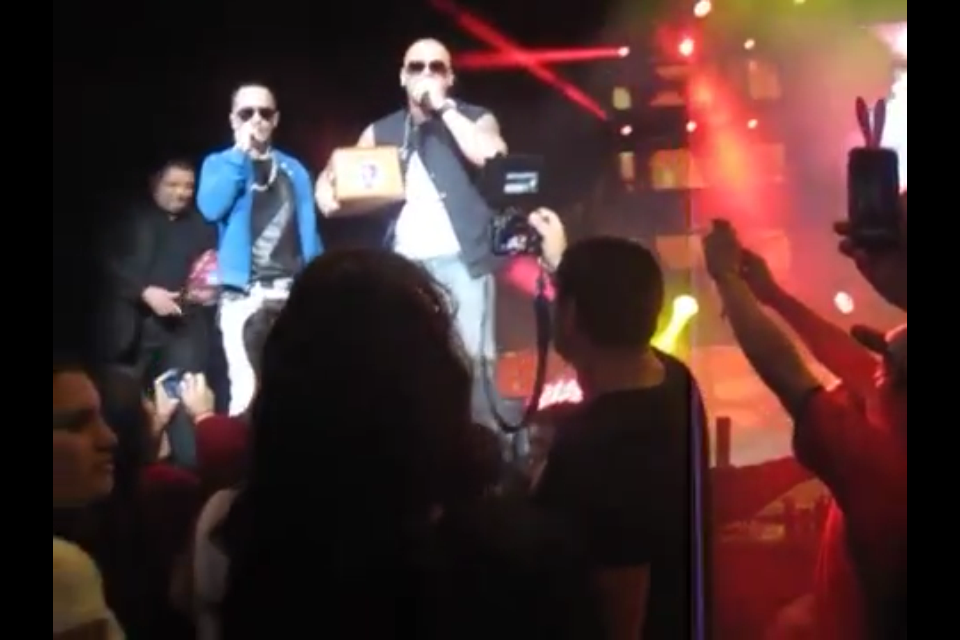 Wisin tomó entre sus brazos la urna conmovido.